冒充我司工作人员进行诈骗相关电话以及电话地区：北京、天津、上海。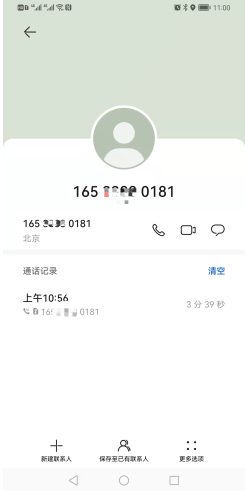 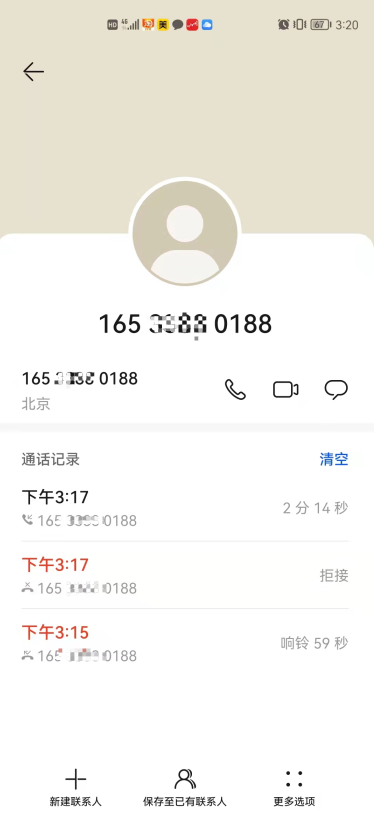 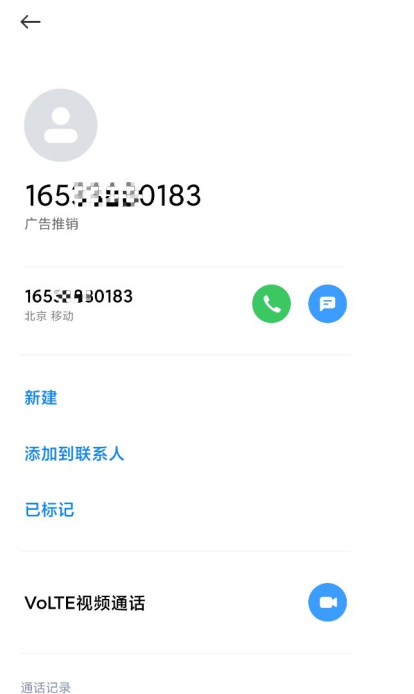 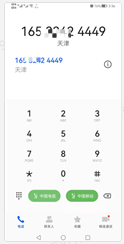 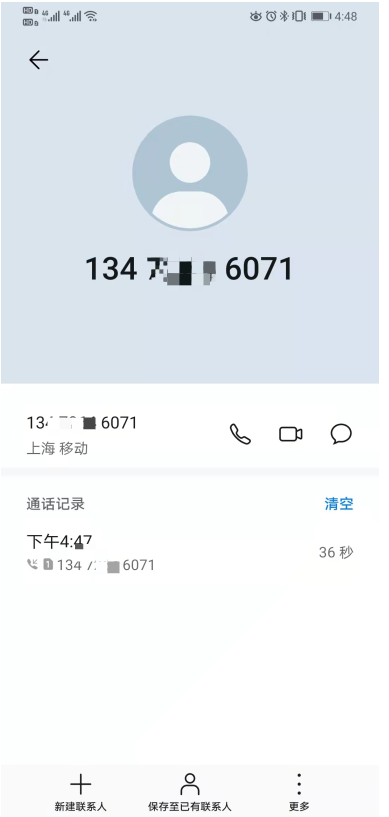 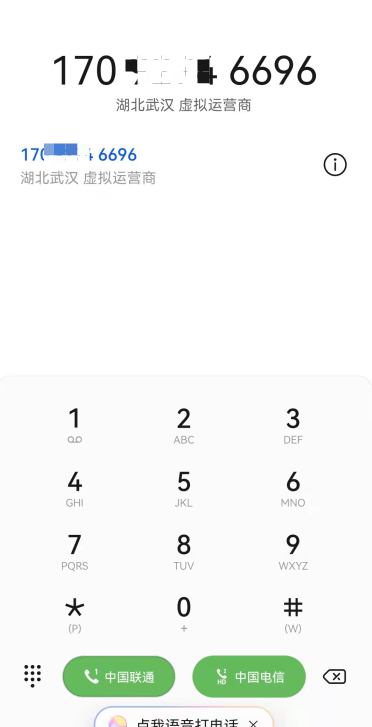 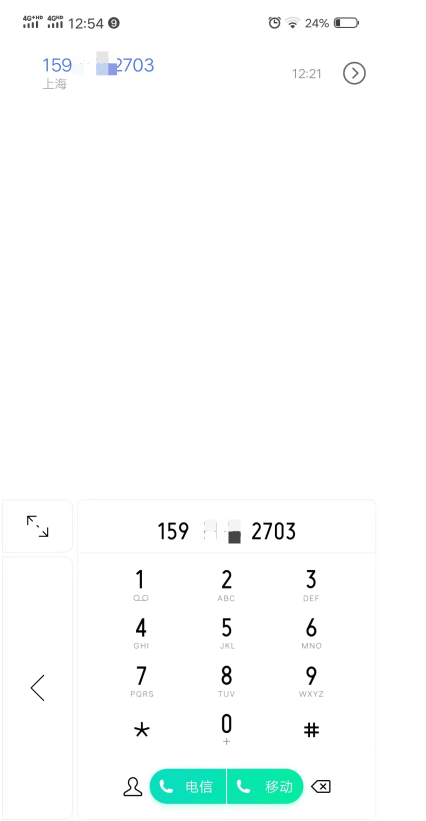 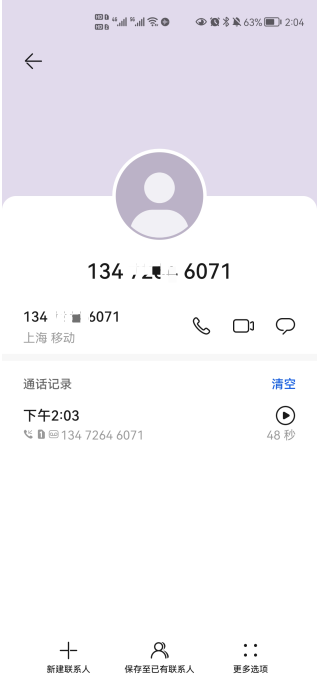 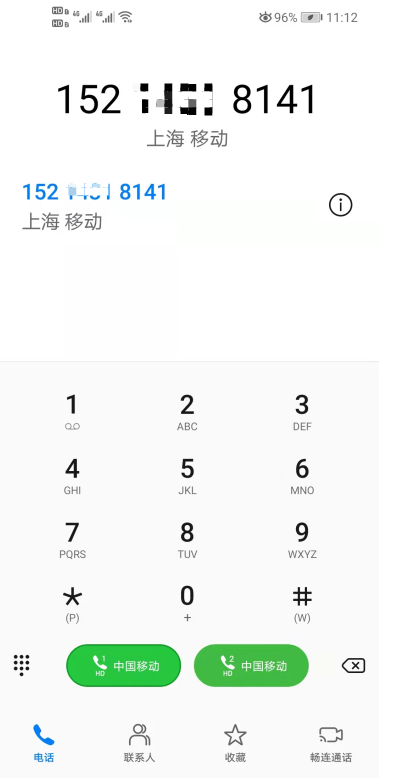 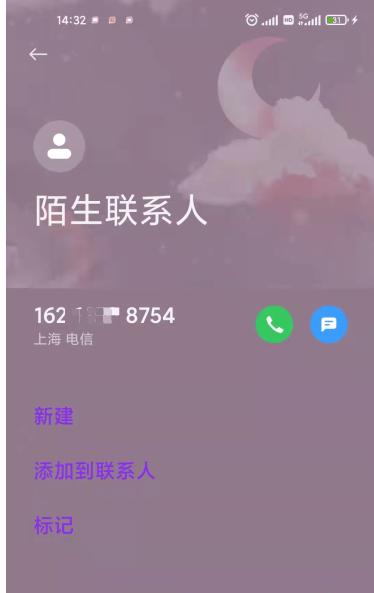 